

SPISAK SUDSKIH TUMAČA ZA KALVARIJU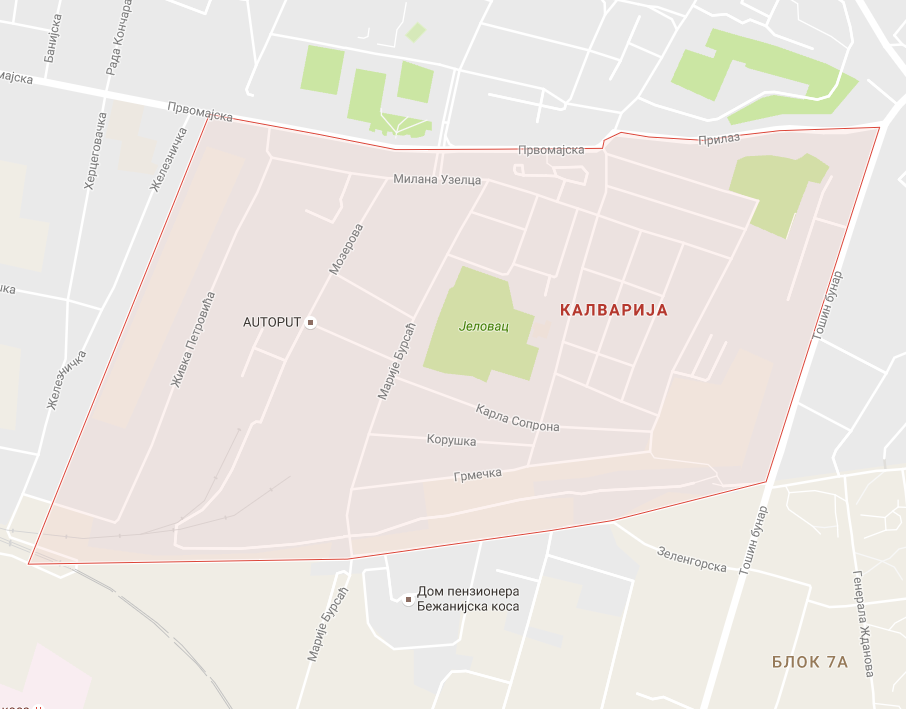 Sudski tumač za engleski jezik Kalvarija
Sudski tumač za hebrejski jezik Kalvarija
Sudski tumač za nemački jezik Kalvarija
Sudski tumač za persijski jezik Kalvarija
Sudski tumač za francuski jezik Kalvarija
Sudski tumač za hrvatski jezik Kalvarija
Sudski tumač za italijanski jezik Kalvarija
Sudski tumač za japanski jezik Kalvarija
Sudski tumač za ruski jezik Kalvarija
Sudski tumač za latinski jezik Kalvarija
Sudski tumač za norveški jezik Kalvarija
Sudski tumač za mađarski jezik Kalvarija
Sudski tumač za švedski jezik Kalvarija
Sudski tumač za makedonski jezik Kalvarija
Sudski tumač za španski jezik Kalvarija
Sudski tumač za pakistanski jezik Kalvarija
Sudski tumač za kineski jezik Kalvarija
Sudski tumač za znakovni jezik KalvarijaSudski tumač za bosanski jezik Kalvarija
Sudski tumač za poljski jezik Kalvarija
Sudski tumač za arapski jezik Kalvarija
Sudski tumač za portugalski jezik Kalvarija
Sudski tumač za albanski jezik Kalvarija
Sudski tumač za romski jezik Kalvarija
Sudski tumač za belgijski jezik Kalvarija
Sudski tumač za rumunski jezik Kalvarija
Sudski tumač za bugarski jezik Kalvarija
Sudski tumač za slovački jezik Kalvarija
Sudski tumač za češki jezik Kalvarija
Sudski tumač za slovenački jezik Kalvarija
Sudski tumač za danski jezik Kalvarija
Sudski tumač za turski jezik Kalvarija
Sudski tumač za finski jezik Kalvarija
Sudski tumač za ukrajinski jezik Kalvarija
Sudski tumač za grčki jezik Kalvarija
Sudski tumač za holandski jezik Kalvarija
Sudski tumač za korejski jezik Kalvarija
Sudski tumač za estonski jezik KalvarijaLokacijaKalvarijaInternetakademijaoxford.comTelefon+381(0)11/405-80-05+381(0)69/30-80-584+381(0)69/30-80-627Radno vreme8:00 AM – 4:00 PM
9:00 AM – 2:00 PM (Subotom)